ИНФОРМАЦИЯ ДЛЯ ЗАМЕЩАЮЩИХ РОДИТЕЛЕЙ КАКИЕ ДОКУМЕНТЫ НЕОБХОДИМО ПРЕДОСТАВИТЬ ДЛЯ НАЗНАЧЕНИЯ И ВЫПЛАТЫ ДЕНЕЖНЫХ СРЕДСТВ Для детей, находящихся под опекой (попечительством), в том числе под предварительной опекой и предварительным попечительством осуществляется выплата денежных средств на питание, одежду, обувь, мягкий инвентарь.Денежные средства на приобретение продуктов питания, одежды, обуви, мягкого инвентаря выплачиваются приемным родителям (родителю) на основании договора о приемной семье по месту фактического проживания ребенка (детей) в приемной семье.При передаче ребенка (детей) на воспитание в приемную семью на срок до достижения им (ими) возраста совершеннолетия приемным родителям (родителю) выплачиваются денежные средства до достижения ребенком указанного возраста, включая месяц его рожденияКакие документы необходимо предоставить специалисту отдела по опеке и попечительству в отношении несовершеннолетних для назначения выплаты денежных средств?-  заявление о назначении денежных средств (пишете собственноручно на бланке, который предоставит Вам специалист в органе опеке), - номер расчетного счета на который будут перечисляться денежные средства (ТОЛЬКО карты банков «Сбер «МИР» либо «Енисейский объединенный Банк» «МИР»  Номер счета должен быть получен в г. Красноярске!!!!)- копии свидетельства о рождении ребенка и документа, подтверждающего регистрацию ребенка в системе индивидуального (персонифицированного) учета;- копии паспорта Российской Федерации или иного документа, удостоверяющего личность опекуна (попечителя), и документа, подтверждающего регистрацию опекуна (попечителя) в системе индивидуального (персонифицированного) учета;-справку органа социальной защиты населения о прекращении выплаты пособия,-свидетельство о регистрации по месту жительства или  пребывания на н/л и законного представителя (опекуна, попечителя). Если свидетельства о регистрации по месту жительства или пребывания нет, то незамедлительно сообщите об этом ециалисту отдела по опеке и попечительству). 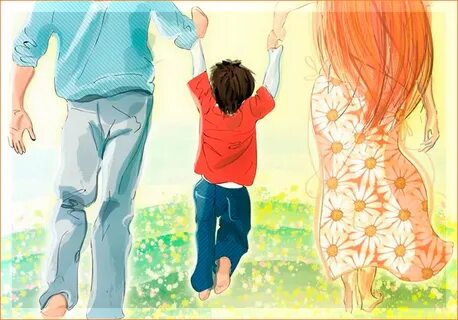 